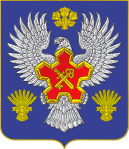 ВОЛГОГРАДСКАЯ ОБЛАСТЬ П О С Т А Н О В Л Е Н И ЕАДМИНИСТРАЦИИ ГОРОДИЩЕНСКОГО МУНИЦИПАЛЬНОГО РАЙОНАО внесении изменения в постановление администрации Городищенского муниципального района от 17 марта 2020 г. № 237-п «О введении режима повышенной готовности функционирования органов управления и сил территориальной подсистемы Городищенского муниципального района Волгоградской области единой государственной системы предупреждения и ликвидации чрезвычайных ситуаций»В целях реализации прав граждан на охрану здоровья и предотвращения распространения новой коронавирусной инфекции COVID-19 на территории Городищенского муниципального района, в соответствии с постановлением Правительства Российской Федерации от 01 апреля 2020 г. № 402 
«Об утверждении Временных правил оформления листков нетрудоспособности, назначения и выплаты пособий по временной нетрудоспособности в случае карантина застрахованным лицам в возрасте 65 лет и старше», на основании предложения Главного государственного санитарного врача по Волгоградской области от 06 августа 2020 г., руководствуясь Уставом Городищенского муниципального района Волгоградской области, п о с т а н о в л я ю:1. Внести в постановление администрации Городищенского муниципального района Волгоградской области от 17 марта 2020 г. № 237-п «О введении режима повышенной готовности функционирования органов управления, сил и средств территориальной подсистемы Городищенского муниципального района Волгоградской области единой государственной системы предупреждения и ликвидации чрезвычайных ситуаций» следующие изменения:1) в пункте 1.9 абзац пятый изложить в следующей редакции:«организовать в ГКУ «Центр социальной защиты населения по Городищенскому району» Волгоградской области, осуществляющих стационарное социальное обслуживание, с постоянным, временным круглосуточным проживанием (пребыванием) граждан пожилого возраста и инвалидов, в том числе детей-инвалидов, трудовой процесс без возвращения работников к месту постоянного проживания на срок и в порядке, которые предусмотрены трудовым законодательством.»;2) в подпункте 1.14.1 абзацы третий-пятый изложить в следующей редакции:«на проведение тренировочных мероприятий для спортсменов профессиональных спортивных клубов, а также тренировочных мероприятий в организациях сферы физической культуры и спорта, реализующих программы спортивной подготовки;на оказание спортивно-оздоровительных слуг населению;на плавательные бассейны (за исключением плавательных бассейнов, функционирующих при банях и саунах);»;3) в подпункте 1.18.7:Слова «полустационарное социальное обслуживание,» исключить;После слова «инвалидов,» дополнить подпункт словами «в том числе 
детей-инвалидов».2. Настоящее постановление подлежит официальному опубликованию в общественно-политической газете Городищенского района «Междуречье» 
и на официальном сайте Городищенского муниципального района.3. Настоящее постановление вступает в силу со дня его официального опубликования.Глава Городищенскогомуниципального района                                                                             А.В. Кагитин